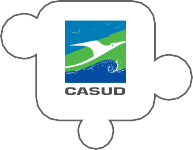 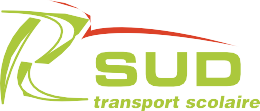 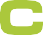 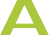 Communauté  d’Agglomération  du SudEntre-Deux  Saint-Joseph   Saint-Philippe  Le TamponDEMANDE DE CARTE DE TRANSPORT SCOLAIRE - ANNÉE 2021-2022COMMUNESMerci de faire viser cette demande par le chef d’établissement scolaire fréquenté par votre enfant. Lors de son inscription, vérifier les informations figurant dans le cadre et compléter si nécessaire. Nous vous prions de bien vouloir transmettre votre demande à l’agence la plus proche ou sur www.casud.re. Date de validité de la demande : 3 mois à compter de la date de dépôt du dossier (au delà, le dossier sera annulé).Joindre obligatoirement :Une photo d’identité (indiquez Nom et Prénom au dos de la photo);Une photocopie d’un justificatif d’adresse de moins de 3 mois de l’année en cours;Une attestation de la CAF de moins de 3 mois ou le dernier avis d’imposition;Le règlement intercommunal des transports daté et signé par les parents ou le représentant légal;Une attestation de scolarité si transmission du formulaire via le site www.casud.re;Une attestation de prise en charge pour les élèves primaires et maternelles, daté et signé par le représentant légal;Un RIB (en cas de paiement en 4 fois).RENSEIGNEMENTS CONCERNANT L’ÉLÈVENom/prénoms : 		Date de naissance :    		 Adresse :    			 Code postal/ville : 	Arrêt de montée :    		 Mail :   			Autorise la CASUD à vous transmettre des informations par mail ou smsOuiNonRadiers submersibles :OuiNonNom du radier :    	En cas de renouvellement, indiquer le numéro du titre de transport (le n° de carte débute par 2 lettres : ED.. ou JO.. ou   PH.. ou TA..) :   	RENSEIGNEMENTS CONCERNANT LE RESPONSABLE DE L’ÉLÈVEPère	Mère	TuteurNom/prénoms : 		Date de naissance :   	 Adresse :   				  Code postal/ville :    				  Téléphone domicile : 	Travail : 		Portable :   	  Mail :    				Autorise la CASUD à vous transmettre des informations par mail ou smsOuiNonAutres enfants transportés - Noms et prénoms :   	PARTICIPATION FINANCIÈRES DE LA FAMILLE - ANNÉE 2021-2022Je souhaite régler mon abonnement :En ligneEn agenceETABLISSEMENT SCOLAIRE FRÉQUENTÉ POUR L’ANNÉE 2021/2022Nom de l’établissement : ...............................................................................................................................................................Établissement : Régime :Public ExternePrivéDemi-Pension	InterneCLASSE FRÉQUENTÉE POUR LA PROCHAINE RENTRÉE (à remplir obligatoirement)Maternelle : Primaire :Collège :Petite Section CLISCP6èmeMoyenne Section CE1CE25èmeGrande Section CM1CM24ème	3èmeLycée :2nde1ereTerminaleBTSLycée Professionnel :BEPCAPBac Pro	 1ère année      2ème année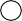 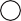 Autres : ......................................................................................................................................................................POUR LES ÉLÈVES INTERNES (à remplir obligatoirement)RENSEIGNEMENTS CONCERNANT LA FAMILLE D’ACCUEIL EN CAS D’ÉVACUATION DE L’ÉTABLISSEMENTNom/prénoms  : .............................................................................................................................................................................Date de naissance : .......................................................................................................................................................................Adresse : .......................................................................................................................................................................................Code postal/ville : ...............................................................................................	Téléphone : ....................................................Arrêt de montée : ...........................................................................................................................................................................Je m’engage à fournir à la direction des transports de la CASUD les informations de la famille d’accueil hébergeant mon enfant en cas d’évacuation d’urgence. A défaut je décharge la CASUD de toute responsabilité.POUR LES ÉLÈVES DE CLASSE MATERNELLE (à remplir obligatoirement) Article 16 du règlement Intercommunal des Transports scolairesJe soussigné(e), M ou Mme	autorise les personnes indiquées ci-dessous à récupérermon enfant	au point d’arrêt indiqué sur la carte de transport scolaire.Protection de vos données personnellesLes réponses à ce formulaire vont nous permettre d’instruire votre demande d’inscription.Les données transmises sont confidentielles et restent stockées sur nos serveurs sécurisés pendant toute la durée de l’abonnement.Vous disposez de droits d’accès, de rectification, de suppression ou d’opposition sur les données vous concernant. Vous pouvez les exercer en contactant ledélégué à la protection des données (DPO) de la CASUD à l’adresse dpo@casud.re ou par courrier postal.Pour plus d’informations, vous pouvez lire notre politique de confidentialité sur la page https://www.casud.re/rgpd/transport-scolaire.htmlCACHET DE L’ÉTABLISSEMENT ATTESTANT QUE L’INSCRIPTION A EU LIEUPOUR TOUT RENSEIGNEMENT : LES AGENCES CARSUDEntre-DeuxSaint-JosephSaint-PhilippeLe TamponRenouvellement1ère demandeChangement adresseChangement établissementN°CIRCUITLUNDI/MARDI/JEUDI/VENDREDIMERCREDISAMEDIMATINSOIRÉCHÉANCESQUOTIENT INFÉRIEUR 0À 320QUOTIENT SUPÉRIEUR À 321 ET +DATE LIMITE DE PAIEMENT1 FOIS90€130€À la validation du dossier4 FOIS22,50€ X 432,50€ X 41er paiement : à la validation du dossier 2ème paiement : avant le 31 octobre 2021 3ème paiement : avant le 31 janvier 2022 4ème paiement : avant le 30 avril 2022NOMS/PRÉNOMSADRESSEN° DE TÉLÉPHONECachet de l’établissement fréquenté attestant que l’inscription scolaire a bien eu lieuSignature du responsable de l’élève attestant l’exactitude des rensei- gnements mentionnés sur le document présentDate : ....................................................................Cachet/signature (obligatoire)Date : ...................................................................Cachet/signature (obligatoire)